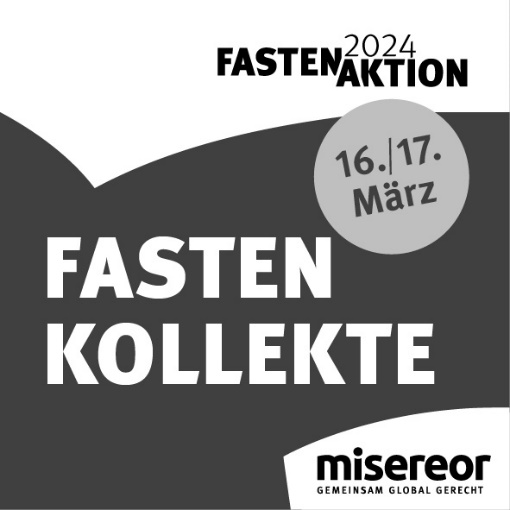 [Name Ihrer Gemeinde]und Misereor sagen Danke für Ihre Spende!Jedes Jahr zum fünften Fastensonntag geht die Kollekte in unserer Gemeinde an Misereor, das katholische Werk für Entwicklungszusammenarbeit.2024 lautet das Leitwort der Misereor-Fastenaktion „Interessiert mich die Bohne“ – und es geht um nicht weniger als gesunde Nahrung für alle, die im Einklang mit der Natur produziert wird. Die Misereor-Partnerorganisationen in Afrika, Asien und Lateinamerika finden gute Lösungen für diese Herausforderung. Sie arbeiten unermüdlich daran, dass alle satt werden und zuversichtlich in die Zukunft blicken können.Anbei finden Sie die Spendentüte, die wir auch in der Kirche auslegen. Gern können Sie Ihre Spende darin im Pfarrbüro abgeben oder den Überweisungsträger nutzen und direkt an Misereor spenden.Auch eine Online-Spende ist möglich unter www.misereor.de/spenden (der QR-Code
bringt Sie zu dieser Seite). Danke für Ihren Beitrag!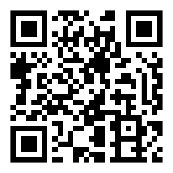 Ihre [hier Gemeinde/Absender eintragen][Hier Logo Ihrer Gemeinde ergänzen, sofern möglich][Name Ihrer Gemeinde]und Misereor sagen Danke für Ihre Spende!Jedes Jahr zum fünften Fastensonntag geht die Kollekte in unserer Gemeinde an Misereor, das katholische Werk für Entwicklungszusammenarbeit.2024 lautet das Leitwort der Misereor-Fastenaktion „Interessiert mich die Bohne“ – und es geht um nicht weniger als gesunde Nahrung für alle, die im Einklang mit der Natur produziert wird. Die Misereor-Partnerorganisationen in Afrika, Asien und Lateinamerika finden gute Lösungen für diese Herausforderung. Sie arbeiten unermüdlich daran, dass alle satt werden und zuversichtlich in die Zukunft blicken können.Anbei finden Sie die Spendentüte, die wir auch in der Kirche auslegen. Gern können Sie Ihre Spende darin im Pfarrbüro abgeben oder den Überweisungsträger nutzen und direkt an Misereor spenden.Auch eine Online-Spende ist möglich unter www.misereor.de/spenden (der QR-Code
bringt Sie zu dieser Seite). Danke für Ihren Beitrag!Ihre [hier Gemeinde/Absender eintragen][Hier Logo Ihrer Gemeinde ergänzen, sofern möglich]